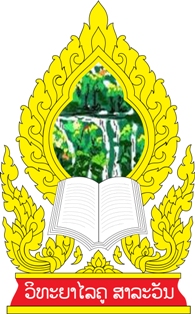 ການຈັດການຮຽນ-ການສອນວິຊາຄະນິດສາດເລື່ອງ: ການພັດທະນາການສອນການພັນລະນາຮູບຊົງຂອງວັດຖຸໂດຍນຳໃຊ້ວິທີສອນແບບອະພິປາຍກຸ່ມຍ່ອຍສຳລັບນັກຮຽນຊັ້ນປະຖົມສຶກສາ  ປີທີ 3                     ໂຮງຮຽນປະຖົມສົມບູນບ້ານແບ່ງວັງຈັນ ເມືອງ ສາລະວັນ ແຂວງ ສາລະວັນສົກຮຽນ 2016 – 2017ຊື່ແລະນາມສະກຸນ:                                      ທ. ສັງທອງ  ມະໄລວັນບົດວິໄຈນີ້ເປັນສ່ວນໜຶ່ງຂອງການສຶກສາຕາມຫຼັກສູດການສ້າງຄູລະດັບຊັ້ນສູງ  ສາຍຮຽນ ປະຖົມຕໍ່ເນື່ອງສົກຮຽນ  2017ການຈັດການຮຽນ-ການສອນວິຊາຄະນິດສາດເລື່ອງ: ການພັດທະນາການສອນການພັນລະນາຮູບຊົງຂອງວັດຖຸໂດຍນຳໃຊ້ວິທີສອນແບບອະພິປາຍກຸ່ມຍ່ອຍສຳລັບນັກຮຽນຊັ້ນປະຖົມສຶກສາ    ປີທີ 3                     ໂຮງຮຽນປະຖົມສົມບູນບ້ານແບ່ງວັງຈັນ ເມືອງ ສາລະວັນ ແຂວງ ສາລະວັນສົກຮຽນ 2016 – 2017ຊື່ແລະນາມສະກຸນ:ທ. ສັງທອງ ມະໄລວັນບົດວິໄຈນີ້ເປັນສ່ວນໜຶ່ງຂອງການສຶກສາຕາມຫຼັກສູດການສ້າງຄູ ລະດັບຊັ້ນສູງ  ສາຍຮຽນ ປະຖົມຕໍ່ເນື່ອງສົກຮຽນ  2017ຫົວຂໍ້ບົດລາຍງານ                 ການຈັດການຮຽນ-ການສອນວິຊາຄະນິດສາດເລື່ອງ: ການພັດທະນາ                                      ການສອນ ການພັນລະນາຮູບຊົງຂອງວັດຖຸໂດຍນຳໃຊ້ວິທີສອນແບບ                                        ອະພິປາຍກຸ່ມຍ່ອຍສຳລັບນັກຮຽນຊັ້ນປະຖົມສຶກສາປີທີ 3 ໂຮງຮຽນ                                      ປະຖົມສົມບູນບ້ານແບ່ງວັງຈັນ ເມືອງ ສາລະວັນ ແຂວງ ສາລະວັນ                                       ສົກຮຽນ 2016-2017ຜູ້ວິໄຈ                               ທ້າວ ສັງທອງ ມະໄລວັນ                       ສາຍຮຽນ                           ປະຖົມທີ່ປຶກສາ                            ຜູ້ຊ່ວຍອາຈານ ຈັນທະວີໄຊ ແຫວນພະຈັນຄະນະກຳມະການຄວບຄຸມບົດວິໄຈ..........................................                                    ທີ່ປຶກສາ( ທ່ານ ຜຊ ຈັນທະວີໄຊ ແຫວນພະຈັນ )ຄະນະກຳມະການສອບ..................................                                            ປະທານ(ທ່ານ ປທ ແສງອາລຸນ ຂັນອາສາ).................................                                             ກໍາມະການ(ທ່ານ ບຸນເໜືອ ອິນທະລາດ)................................                                              ກໍາມະການ(ທ່ານ ໄຊຍະເພັດ ໂພທິລາດ)                ຄະນະກໍາມະການບໍລິຫານຫຼັກສູດການສ້າງຄູລະດັບຊັ້ນສູງ ວິທະຍາໄລຄູສາລະວັນ ໄດ້ກວດກາ ແລະ ຮັບຮອງວ່າ ບົດລາຍງານຫົວນີ້ແມ່ນມີຄວາມສອດຄ່ອງໄປຕາມມາດຕະຖານຂອງວິທະຍາໄລຄູສາລະວັນ ແລະ ໃຫ້ຖືວ່າເປັນສ່ວນໜຶ່ງຂອງການສຶກສາຕາມຫຼັກສູດການສ້າງຄູລະດັບຊັ້ນສູງສາຍຮຽນ ປະຖົມ                                                     ສາລະວັນ, ວັນທີ.............ເດືອນ............2017                                                     ............................................................                                                                     ( ທ່ານ ສຸລິດ ສຸລິວົງ )                                                                         ຜູ້ອໍານວຍການ                                           ປະທານຄະນະກໍາມະການບໍລິຫານຫຼັກສູດການສ້າງຄູລະດັບຊັ້ນສູງ                                                                      ວິທະຍາໄລຄູສາລະວັນໃບກຽດຕິຄຸນຕະຫຼອດ​ໄລຍະ 3 ປີທີ່ຜູ້​ວິ​ໄຈໄດ້ສຶກສາຮໍ່າຮຽນຢູ່ທີ່ວິທະຍາໄລຄູ​ສາ​ລະ​ວັນໃນ​ລະ​ບົບ 11+1+2 ສາຍປະຖົມຜູ້ວິ​ໄຈໄດ້ຮຽນຮູ້ຫຼາຍຢ່າງທີ່ຜ່ານມາໃນຊີວິດ​ເຊິ່ງສິ່ງເຫຼົ່ານັ້ນລ້ວນແຕ່ເປັນບົດຮຽນອັນລ້ຳຄ່າຕໍ່ວິຊາ​ຊີບ​ຄູ ແລະ ເປັນສິ່ງພາກພູມໃຈໃນຊີວິດຜູ້​ວິ​ໄຈທີ່ມີຜົນສຳເລັດໃນການຮ່ຳຮຽນ ແລະ ການຂຽນບົດລາຍງານການ​ວິ​ໄຈໃນຄັ້ງນີ້ສາມາດບັນລຸຜົນສໍາ​ເລັດອັນຈົບງາມ ດ້ວຍ​ຄວາມ​ກະ​ລູນາ​  ​ແລະ​ ໃຫ້ການ​ຊ່ວຍ​ເຫຼືອ​ແນ​ະນໍາຈາກ ຜູ້ຊ່ວຍ ອາຈານ ​ຈັນທະວີໄຊ ແຫວນພະຈັນ ໃນນາມຄູທີ່ປຶກສາ ເຊິ່ງທ່ານໄດ້ໃຫ້ຄໍາແນະນຳ ​ແລະ ຊ່ວຍປັບປຸງປ່ຽນ​ແປງ, ດັດ​ແກ້ຂໍ້​ຂາດ​ຕົກ​ບົກ​ຜ່ອງ​ຢ່າງ​ດີ​ຍິ່ງຜູ້​ວິ​ໄຈຂໍສະແດງຄວາມຂອບໃຈ ແລະ ສະແດງຄວາມຮູ້ບຸນຄຸນຢ່າງລົ້ນເຫຼືອມາຍັງທ່ານນະໂອກາດນີ້ດ້ວຍ.          ຂອບໃຈມາຍັງຄະນະປະທານ ແລະ ຄະນະກໍາມະການປ້ອງກັນບົດລາຍງານ​ການ​ວິ​ໄຈໃນຄັ້ງນີ້ດ້ວຍ.          ຂອບໃຈມາຍັງທ່ານຜູ້ອຳນວຍການ, ຄູ-ອາຈານ ຕະຫຼອດ​ຮອດນັກຮຽນໝົດທຸກຄົນພາຍໃນໂຮງຮຽນປະຖົມສົມບູນບ້ານແບ່ງວັງຈັນ  ​ເມືອງ ສາລະວັນ  ​ແຂວງສາລະວັນ  ທີ່ໄດ້ອໍານວຍຄວາມສະດວກໃນການເກັບກຳຂໍ້ມູນອັນເປັນປະໂຫຍດໃນການຂຽນບົດລາຍງານ​ການ​ວິ​ໄຈຄັ້ງນີ້ດ້ວຍ.         ຂໍສະແດງຄວາມຂອບໃຈມາ​ຍັງຜູ້​ອໍານວຍພ້ອມ​ຄະນະ​, ຄູ-ອາຈານ​ ທີ່ວິທະຍາໄລຄູ​ສາ​ລະ​ວັນທີ່ໄດ້ອຳນວຍຄວາມສະດວກ ແລະ ສະໜອງຂໍ້ມູນໃນການຂຽນບົດລາຍງານ​ການ​ວິ​ໄຈໃນຄັ້ງນີ້ສຳເລັດດ້ວຍດີ.          ຂໍສະແດງຄວາມກະຕັນຍູ​ກະຕະ​ເວທີມາຍັງພໍ່-ແມ່, ອ້າຍ​​ເອື້ອຍ​ນ້ອງ, ຍາດຕິພີ່ນ້ອງ ແລະ ໝູ່ເພື່ອນນັກສຶກສາໝົດທຸກຄົນທີ່ໄດ້ຊຸກຍູ້, ໃຫ້ກຳລັງໃຈ​ໃນ​ການ​ສຶກສາ​ຮໍ່າ​ຮຽນຕະຫຼອດມາ.          ຜູ້ວິ​ໄຈຂໍຈົດຈຳ ແລະ ຈາລຶກບຸນຄຸນອັນປະເສີດຂອງທຸກໆ ທ່ານຢ່າງບໍ່ມີວັນລືມທີ່ທ່ານ​ໄດ້​ທຸ້ມ​ເທ​ເຫື່ອ​ແຮງ​ສະຕິ​ປັນຍາ​ເພື່ອຫຼໍ່ຫຼອມສະຕິປັນຍາທາງດ້ານວິຊາສະເພາະ ແລະ ຄວາມ​ຮູ້​ໃນ​ດ້ານ​ຕ່າງໆຕໍໍ່ຜູ້ວິ​ໄຈຕະຫຼອດມາ.         ຄຸນຄ່າ ​ແລະ ປະ​ໂຫຍ​ດຂອງ​ບົດ​ລາຍ​ງານ​ເຫຼັ້ມ​ນີ້ຂໍ​ມອບ​ໃຫ້​ແກ່​ບິດາມານ​ດາ​ຜູ້​ທີ່​ມີ​ພະ​ຄຸນ​ຕໍ່​ຜູ້ວິ​ໄຈ ​ແລະ ຄູອາຈານ​ທີ່​ໄດ້​ສຶກສາ​ອົບຮົມໃຫ້​ມີ​ຄວາມ​ຮູ້​ ຄວາມ​ສາມາດ, ມີ​ຄຸນສົມບັດ​ ​ແລະ ຈັນ​ຍາ​ບັນ ​ເຊິ່ງຜູ້ວິ​ໄຈພ້ອມ​ແລ້ວ​ທີ່​ຈະ​ນໍາ​ໄປ​ຫວ່ານ​ໃຫ້​ເກີດ​ດອກ​ອອກ​ຜົນ​ທີ່​ມີ​ປະສິດທິ​ຜົນ​ໃນ​ຊີວິດ ​ແລະ ໜ້າ​ທີ່​ວຽກ​ງານ​ໃນ​ອະນາຄົດ​ນີ້ດ້ວຍ.			                   ທ. ສັງທອງ ມະໄລວັນຫົວຂໍ້ບົດວິໄຈ	ການຈັດການຮຽນ-ການສອນວິຊາຄະນິດສາດເລື່ອງ: ການພັດທະນາການສອນ ການພັນລະນາຮູບຊົງຂອງວັດຖຸໂດຍນຳໃຊ້ວິທີສອນແບບອະພິປາຍກຸ່ມຍ່ອຍສໍາລັບນັກຮຽນຊັ້ນປະຖົມສຶກສາປີທີ3ໂຮງຮຽນປະຖົມສົມບູນບ້ານແບ່ງວັງຈັນເມືອງສາລະວັນ ແຂວງສາລະວັນ                                      ສົກຮຽນ 2016-2017. ຜູ້ວິໄຈ			         ທ. ສັງທອງ ມະໄລວັນຄູທີ່ປຶກສາ                           ຜູ້ຊ່ວຍ ອາຈານ ຈັນທະວີໄຊ ແຫວນພະຈັນ	ສາຍຮຽນ                           ປະຖົມຕໍ່ເນື່ອງ    ສົກຮຽນ                           2016-2017ບົດຄັດຫຍໍ້                ການ​ຈັດ​ກິດຈະກຳ​ການ​ຮຽນ-ການ​ສອນ​ວິຊາ​ຄະນິດສາດ​ເລື່ອງ:” ການພັດທະນາການ​ສອນ,ການພັນ​ລະ​ນາ​ຮູບ​ຊົງ​ຂອງ​ວັດຖຸ ດ້ວຍ​ການ​ນຳໃຊ້​ວິທີສອນແບບອະພິປາຍກຸ່ມຍ່ອຍ​ຖາມຂອງນັກຮຽນຊັ້ນປະຖົມສຶກສາປີທີ​ 3 ​ໂຮງຮຽນ​ປະຖົມ​ສົມບູນ ບ້ານ​​ແບ່ງ​ວັງ​ຈັນ ເມືອງ ສາລະ​ວັນ ​ແຂວງ​ ສາລະ​ວັນ ສົກຮຽນ 2016-2017 ໂດຍມີ​ຈຸດປະສົງ:​ 1) ເພື່ອ​ປຽບທຽບ​ຜົນ​ການ​ຮຽນ​ກ່ອນ ​ແລະ ຫຼັງ​ການ​ສອນ​ຂອງ​ນັກຮຽນ​ກ່ຽວ​ກັບການພັນ​ລະ​ນາ​ຮູບຊົງ​ຂອງ​ວັດຖຸ,2) ເພື່ອ​ສຶກສາ​ຄວາມ​ເພິ່ງ​ພໍ​ໃຈ​​ໃນ​ການ​ຮຽນ​ກ່ຽວ​ກັບການພັນ​ລະ​ນາ​ຮູບຊົງ​ຂອງ​ວັດຖຸໂດຍ​ໃຊ້​ວິທີ​ສອນ​ແບບອະ​ຟິປາຍກຸ່ມຍ່ອຍ, ກຸ່ມ​ຕົວຢ່າງ​ທີ່​ນໍາ​ມາ​ສຶກສາ ​ແມ່ນນັກຮຽນປະຖົມສຶກສາປີ​ທີ 3 ຂອງໂຮງຮຽນປະຖົມສົມ​ບູນ​ ແບ່ງວັງຈັນ ເມືອງ​ ສາລະວັນ ແຂວງ ສາລະ​ວັນ ຈໍານວນ 2 ຄົນ ຍິງ 1 ຄົນ; ​ເຄື່ອງມື​ທີ່​ໃຊ້​ໃນ​ການ​ວິ​ໄຈ​ແມ່ນ ບົດ​ສອນທີ່​ໃຊ້​ວີ​ທິສອນ​ແບບອະ​ຟິປາຍ​ກຸ່ມ​ຍ່ອຍເພື່ຶອພັນ​ລະ​ນາ​ຮູບຊົງ​ຂອງ​ວັດຖຸ ແລະ ສື່​ການ​ສອນ​​ເພື່ອ​ໃຊ້​ເຂົ້າ​ໃນ​ການ​ພັນ​ລະນາ. ເຄື່ອງມື​ໃນ​ການ​ເກັບ​ຂໍ້​ມູນປະກອບມີ: ບົດ​ທົດ​ສອບ​ກ່ອນ ​ແລະ ຫຼັງ​ການ​ຮຽນກ່ຽວ​ກັບ​​ການພັນ​ລະ​ນາ​ຮູບຊົງ​ຂອງ​ວັດຖຸ, ​ແບບ​ສອບຖາມ​ຄວາມ​ເພິ່ງພໍ​ໃຈ​ໃນ​ການຮຽນ ດ້ວຍ​ການ​ນໍາໃຊ້ສື່​ການ​ສອນ ໂດຍໃຊ້​ວິທີ​ສອນ​ແບ​ບອະ​ຟິປາຍ​ກຸ່ມ, ຈາກ​ນັ້ນນໍາ​ເອົາ​ບັນດາ​ເຄື່ອງມື​ທີ່​ກ່າວ​ມາ​ນັ້ນ​ໄປ​ປະຕິບັດ​ຕົວ​ຈິງ​ໃນ​ຫ້ອງ​ຮຽນ ​ແລະ ຫຼັງ​ຈາກ​ນັ້ນ ຜູ້​ວິ​ໄຈ​ໄດ້​ລວບ​ລວມ​ເອົາ​ຂໍ້​ມູນ​ຈາກ​ການ​ປະຕິບັດ ​ແລ້ວ​ຂຽນ​ລາຍ​ງານ​ການ​ວິ​ໄຈ ແລະ ສະຫຼຸບໄດ້​ດັ່ງ​ນີ້:          1. ຜົນ​ຂອງ​ການ​ທົດ​ສອບ ​ເພື່ອປຽບທຽບ​ຜົນ​ການ​ຮຽນ​ກ່ອນ ​ແລະ ຫຼັງ​ການ​ສອນ, ຜົນ​ການ​ສອບກ່ອນ​ການ​ຮຽນຂອງ​ນັກຮຽນ​ທັງ​ໝົດ​ມີຄະແນນສະເລ່ຍເທົ່າກັບ ຜົນ​ການ​ສອບຫຼັ​ງ​ການ​ຮຽນມີຄະ​ແນນສະເລ່ຍເທົ່າກັບ                 ສຳລັບຜົນຂອງການທົດສອບກ່ອນ​ການ​ຮຽນຂອງ​ນັກຮຽນ​ໃນ​ກຸ່ມ​ຕົວຢ່າງ​ 2​ ຄົນ ກ່ອນ​ການ​ຮຽນມີຄະແນນສະ​ເລ່ຍ ​ ຫຼັງ​ການ​ຮຽນ ມີຄະແນນສະ​ເລ່ຍ ​ ສະຫຼຸບ​ໄດ້​ວ່າ ຜົນ​ການ​ຮຽນ​ຂອງ​ນັກຮຽນ​ກຸ່ມຕົວຢ່າງ 2 ຄົນ ຍິງ 1 ຄົນ ມີ​ຜົນ​ການ​ຮຽນ​ດີ​ຂຶ້ນ​ກ່ອນ​ການ​ຮຽນ.           2. ນັກຮຽນມີຄວາມເພີ່ງພໍໃຈຕໍ່ການຮຽນ-ການສອນແບບອະພິປາຍກຸ່ມຍ່ອຍວິຊາຄະນິດສາດ ເລື່ອງພັນລະນາຮູບຊົງຂອງວັດຖຸນັກຮຽນຊັ້ນປະຖົມສຶກສາປິທີ 3 ໂດຍລວມຢູ່ໃນລະດັບ ຫຼາຍດ້ວຍຄ່າສະເລ່ຍເທົ່າກັບ 4.48.